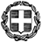 ΕΛΛΗΝΙΚΗ ΔΗΜΟΚΡΑΤΙΑΥΠΟΥΡΓΕΙΟ ΠΑΙΔΕΙΑΣ ΕΡΕΥΝΑΣ ΚΑΙ ΘΡΗΣΚΕΥΜΑΤΩΝ-----ΓΡΑΦΕΙΟ ΤΥΠΟΥ-----	Ταχ. Δ/νση: Α. Παπανδρέου 37Τ.Κ. – Πόλη: 15180 - ΜαρούσιΙστοσελίδα: www.minedu.gov.gr		E-mail: press@minedu.gov.gr		                                                                                                                                                                 Μαρούσι,  21  Φεβρουαρίου 2017ΔΕΛΤΙΟ ΤΥΠΟΥΘέμα:   Χρονοδιάγραμμα των εξετάσεων σε Γυμνάσια, Λύκεια και ΕΠΑΛΤο υπουργείο Παιδείας, Έρευνας και Θρησκευμάτων ανακοινώνει σήμερα εγκαίρως το χρονοδιάγραμμα των εξετάσεων για τους μαθητές του Γυμνασίου, του Γενικού Λυκείου και των ΕΠΑΛ.Φέτος οι πανελλαδικές εξετάσεις θα ξεκινήσουν την Τρίτη 6 Ιουνίου 2017 για τους μαθητές των ΕΠΑΛ και την Τετάρτη 7 Ιουνίου για τους μαθητές των Γενικών Λυκείων.Ακολουθεί ο πίνακας με τις ημερομηνίες και το είδος των εξετάσεων:Οι πανελλαδικές εξετάσεις έχουν πλέον αποσυνδεθεί από τις απολυτήριες και αφορούν αποκλειστικά την εισαγωγή σε πανεπιστημιακά και τεχνολογικά ιδρύματα. Κατά συνέπεια, είναι λογικό να έπονται των απολυτηρίων. Η διενέργεια των απολυτηρίων τον Μάιο επιτρέπει να δοθεί πριν από  την κατάθεση των μηχανογραφικών δεύτερη ευκαιρία για λήψη απολυτηρίου σε όσους/ες δεν μπορέσουν να προαχθούν. Με τον νόμο  4452  που ψηφίστηκε πρόσφατα στη Βουλή, προβλέπεται στο τέλος Ιουνίου εξεταστική περίοδος για τους μετεξεταστέους της Γ΄ τάξης αλλά και των υπόλοιπων τάξεων. Με τον ίδιο νόμο καθιερώνεται για πρώτη φορά τρίτη εξεταστική περίοδος για τους τελειόφοιτους του λυκείου, η οποία τοποθετείται στις αρχές Σεπτεμβρίου. Έτσι τους δίνεται η δυνατότητα, αφού θα λάβουν έγκαιρα το απολυτήριό τους, να εγγραφούν, αν το επιθυμούν, σε  ΙΕΚ ή στη Β΄ΕΠΑΛ, για να λάβουν  κάποια ειδικότητα.Σε ό,τι αφορά το Γυμνάσιο στη φετινή σχολική χρονιά εφαρμόζονται ορισμένα πρώτα μέτρα που στοχεύουν στην αύξηση του διδακτικού χρόνου (μαθήματα έως τέλος Μαΐου) και τον περιορισμό του εξετασιοκεντρικού χαρακτήρα του σχολείου, καθώς και στην ενίσχυση της κριτικής σκέψης και δημιουργικότητας (Θεματική Εβδομάδα, συνθετικές και δημιουργικές εργασίες). Ανάλογες αλλαγές μελετώνται για την επόμενη σχολική χρονιά στη Β΄ και στη Γ΄ Λυκείου (τάξεις που θα συνεχίσουν με το ισχύον σήμερα σύστημα), π.χ. μείωση των μαθημάτων που θα εξετάζονται στις προαγωγικές-απολυτήριες εξετάσεις και αξιοποίηση των συνθετικών εργασιών στη διαδικασία αξιολόγησης. Παράλληλα βέβαια εξελίσσεται η συζήτηση στην Επιτροπή Μορφωτικών Υποθέσεων για τη ριζική αναμόρφωση του Λυκείου και, προτού τελειώσει η σχολική χρονιά, το Υπουργείο Παιδείας θα ενημερώσει σχετικά τους/τις απόφοιτους/ες του Γυμνασίου.Απολυτήριες εξετάσεις και Εισαγωγικές (Πανελλαδικές) εξετάσεις Απολυτήριες εξετάσεις και Εισαγωγικές (Πανελλαδικές) εξετάσεις Απολυτήριες εξετάσεις και Εισαγωγικές (Πανελλαδικές) εξετάσεις Απολυτήριες εξετάσεις και Εισαγωγικές (Πανελλαδικές) εξετάσεις Απολυτήριες εξετάσεις και Εισαγωγικές (Πανελλαδικές) εξετάσεις Απολυτήριες εξετάσεις και Εισαγωγικές (Πανελλαδικές) εξετάσεις Απολυτήριες εξετάσεις και Εισαγωγικές (Πανελλαδικές) εξετάσεις ΓυμνάσιοΓΕ.Λ.ΕΠΑ.Λ.Ειδικά μαθήματαΠρακτικές ΔοκιμασίεςΠε 11/5Συνέχιση μαθημάτωνΑπολυτήριες εξετάσεις(και παράλληλαεξετάσεις προαγωγικέςτης Α και Β, που όμως θα συνεχιστούν και μετά τις 26/5)Απολυτήριες εξετάσεις(και παράλληλα εξετάσεις προαγωγικέςτης Α και Β, που όμως θα συνεχιστούν και μετά τις 26/5)Πα 12/5Συνέχιση μαθημάτωνΑπολυτήριες εξετάσεις(και παράλληλαεξετάσεις προαγωγικέςτης Α και Β, που όμως θα συνεχιστούν και μετά τις 26/5)Απολυτήριες εξετάσεις(και παράλληλα εξετάσεις προαγωγικέςτης Α και Β, που όμως θα συνεχιστούν και μετά τις 26/5)Σα 13/5Συνέχιση μαθημάτωνΑπολυτήριες εξετάσεις(και παράλληλαεξετάσεις προαγωγικέςτης Α και Β, που όμως θα συνεχιστούν και μετά τις 26/5)Απολυτήριες εξετάσεις(και παράλληλα εξετάσεις προαγωγικέςτης Α και Β, που όμως θα συνεχιστούν και μετά τις 26/5)Κυ 14/5Συνέχιση μαθημάτωνΑπολυτήριες εξετάσεις(και παράλληλαεξετάσεις προαγωγικέςτης Α και Β, που όμως θα συνεχιστούν και μετά τις 26/5)Απολυτήριες εξετάσεις(και παράλληλα εξετάσεις προαγωγικέςτης Α και Β, που όμως θα συνεχιστούν και μετά τις 26/5)Δε 15/5Συνέχιση μαθημάτωνΑπολυτήριες εξετάσεις(και παράλληλαεξετάσεις προαγωγικέςτης Α και Β, που όμως θα συνεχιστούν και μετά τις 26/5)Απολυτήριες εξετάσεις(και παράλληλα εξετάσεις προαγωγικέςτης Α και Β, που όμως θα συνεχιστούν και μετά τις 26/5)Τρ 16/5Συνέχιση μαθημάτωνΑπολυτήριες εξετάσεις(και παράλληλαεξετάσεις προαγωγικέςτης Α και Β, που όμως θα συνεχιστούν και μετά τις 26/5)Απολυτήριες εξετάσεις(και παράλληλα εξετάσεις προαγωγικέςτης Α και Β, που όμως θα συνεχιστούν και μετά τις 26/5)Τε 17/5Συνέχιση μαθημάτωνΑπολυτήριες εξετάσεις(και παράλληλαεξετάσεις προαγωγικέςτης Α και Β, που όμως θα συνεχιστούν και μετά τις 26/5)Απολυτήριες εξετάσεις(και παράλληλα εξετάσεις προαγωγικέςτης Α και Β, που όμως θα συνεχιστούν και μετά τις 26/5)Πε 18/5Συνέχιση μαθημάτωνΑπολυτήριες εξετάσεις(και παράλληλαεξετάσεις προαγωγικέςτης Α και Β, που όμως θα συνεχιστούν και μετά τις 26/5)Απολυτήριες εξετάσεις(και παράλληλα εξετάσεις προαγωγικέςτης Α και Β, που όμως θα συνεχιστούν και μετά τις 26/5)Πα 19/5Συνέχιση μαθημάτωνΑπολυτήριες εξετάσεις(και παράλληλαεξετάσεις προαγωγικέςτης Α και Β, που όμως θα συνεχιστούν και μετά τις 26/5)Απολυτήριες εξετάσεις(και παράλληλα εξετάσεις προαγωγικέςτης Α και Β, που όμως θα συνεχιστούν και μετά τις 26/5)Σα 20/5Συνέχιση μαθημάτωνΑπολυτήριες εξετάσεις(και παράλληλαεξετάσεις προαγωγικέςτης Α και Β, που όμως θα συνεχιστούν και μετά τις 26/5)Απολυτήριες εξετάσεις(και παράλληλα εξετάσεις προαγωγικέςτης Α και Β, που όμως θα συνεχιστούν και μετά τις 26/5)Κυ 21/5Συνέχιση μαθημάτωνΑπολυτήριες εξετάσεις(και παράλληλαεξετάσεις προαγωγικέςτης Α και Β, που όμως θα συνεχιστούν και μετά τις 26/5)Απολυτήριες εξετάσεις(και παράλληλα εξετάσεις προαγωγικέςτης Α και Β, που όμως θα συνεχιστούν και μετά τις 26/5)Δε 22/5Συνέχιση μαθημάτωνΑπολυτήριες εξετάσεις(και παράλληλαεξετάσεις προαγωγικέςτης Α και Β, που όμως θα συνεχιστούν και μετά τις 26/5)Απολυτήριες εξετάσεις(και παράλληλα εξετάσεις προαγωγικέςτης Α και Β, που όμως θα συνεχιστούν και μετά τις 26/5)Τρ 23/5Συνέχιση μαθημάτωνΑπολυτήριες εξετάσεις(και παράλληλαεξετάσεις προαγωγικέςτης Α και Β, που όμως θα συνεχιστούν και μετά τις 26/5)Απολυτήριες εξετάσεις(και παράλληλα εξετάσεις προαγωγικέςτης Α και Β, που όμως θα συνεχιστούν και μετά τις 26/5)Τε 24/5Συνέχιση μαθημάτωνΑπολυτήριες εξετάσεις(και παράλληλαεξετάσεις προαγωγικέςτης Α και Β, που όμως θα συνεχιστούν και μετά τις 26/5)Απολυτήριες εξετάσεις(και παράλληλα εξετάσεις προαγωγικέςτης Α και Β, που όμως θα συνεχιστούν και μετά τις 26/5)Πε 25/5Συνέχιση μαθημάτωνΑπολυτήριες εξετάσεις(και παράλληλαεξετάσεις προαγωγικέςτης Α και Β, που όμως θα συνεχιστούν και μετά τις 26/5)Απολυτήριες εξετάσεις(και παράλληλα εξετάσεις προαγωγικέςτης Α και Β, που όμως θα συνεχιστούν και μετά τις 26/5)Πα 26/5Συνέχιση μαθημάτωνΑπολυτήριες εξετάσεις(και παράλληλαεξετάσεις προαγωγικέςτης Α και Β, που όμως θα συνεχιστούν και μετά τις 26/5)Απολυτήριες εξετάσεις(και παράλληλα εξετάσεις προαγωγικέςτης Α και Β, που όμως θα συνεχιστούν και μετά τις 26/5)Σα 27/5Κυ 28/5Δε 29/5Επαναλήψεις διδακτέας ύλης και/ή  εκδηλώσειςΑπολυτήριες για ασθενείς Γ τάξηςΤρ 30/5Επαναλήψεις διδακτέας ύλης και/ή  εκδηλώσειςΑπολυτήριες για ασθενείς Γ τάξηςΤε 31/5Αποτελέσματα φοίτησηςΑποτελέσματα Γ΄ τάξηςΠε 1/6Προαγωγικές- ΑπολυτήριεςΠα 2/6Προαγωγικές- ΑπολυτήριεςΣα 3/6Κυ 4/6Δε 5/6Αποτελέσματα Α και Β τάξηςΤρ 6/6Προαγ.-Απολυτ.ΠανελλαδικέςΤε 7/6Εξετάσεις για ασθενείςΠανελλαδικέςΠε 8/6Προαγ.-Απολυτ.ΠανελλαδικέςΠα 9/6Εξετάσεις για ασθενείςΠανελλαδικέςΣα 10/6ΠανελλαδικέςΚυ 11/6Δε 12/6Έκδοση αποτελεσμάτωνΠανελλαδικέςΤρ 13/6Ενισχυτική διδασκαλία για μετεξεταστέουςΠανελλαδικέςΤε 14/6Ενισχυτική διδασκαλία για μετεξεταστέουςΠανελλαδικέςΠε15/6Ενισχυτική διδασκαλία για μετεξεταστέουςΠανελλαδικέςΠα 16/6Ενισχυτική διδασκαλία για μετεξεταστέουςΠανελλαδικέςΣα 17/6Ενισχυτική διδασκαλία για μετεξεταστέουςΠανελλαδικέςΚυ 18/6Ενισχυτική διδασκαλία για μετεξεταστέουςΔε 19/6Ενισχυτική διδασκαλία για μετεξεταστέουςΠανελλαδικέςΤρ 20/6Ενισχυτική διδασκαλία για μετεξεταστέουςΠανελλαδικέςΠρακτικές δοκιμασίες(ΤΕΦΑΑ κ.ά)Τε 21/6Ενισχυτική διδασκαλία για μετεξεταστέουςΠανελλαδικέςΠρακτικές δοκιμασίες(ΤΕΦΑΑ κ.ά)Πε 22/6Ενισχυτική διδασκαλία για μετεξεταστέουςΕιδικό μάθημαΠρακτικές δοκιμασίες(ΤΕΦΑΑ κ.ά)Πα 23/6Ενισχυτική διδασκαλία για μετεξεταστέουςΕξετάσεις μετεξεταστέων Γ΄ τάξης (καθώς και Α΄ και Β΄)Ειδικό μάθημαΠρακτικές δοκιμασίες(ΤΕΦΑΑ κ.ά)Σα 24/6Ειδικό μάθημαΚυ 25/6Δε 26/6Προαγ.-απολυτ.μετεξεταστέωνΕξετάσεις μετεξεταστέωνΓ τάξης (καθώς και Α΄ και Β΄)Ειδικό μάθημαΠρακτικές δοκιμασίες(ΤΕΦΑΑ κ.ά)Τρ 27/6Προαγ.-απολυτ.μετεξεταστέωνΕξετάσεις μετεξεταστέωνΓ τάξης (καθώς και Α΄ και Β΄)2 Ειδικά μαθήματαΠρακτικές δοκιμασίες(ΤΕΦΑΑ κ.ά)Τε 28/6Εξετάσεις μετεξεταστέωνΓ τάξης (καθώς και Α΄ και Β΄)Ειδικό μάθημαΠρακτικές δοκιμασίες(ΤΕΦΑΑ κ.ά)Πε 29/6Έκδοση αποτελεσμάτωνΈκδοση αποτελεσμάτωνΈκδοση αποτελεσμάτωνΕιδικό μάθημαΠρακτικές δοκιμασίες(ΤΕΦΑΑ κ.ά)Πα 30/6Ειδικό μάθημαΠρακτικές δοκιμασίες(ΤΕΦΑΑ κ.ά)